June Project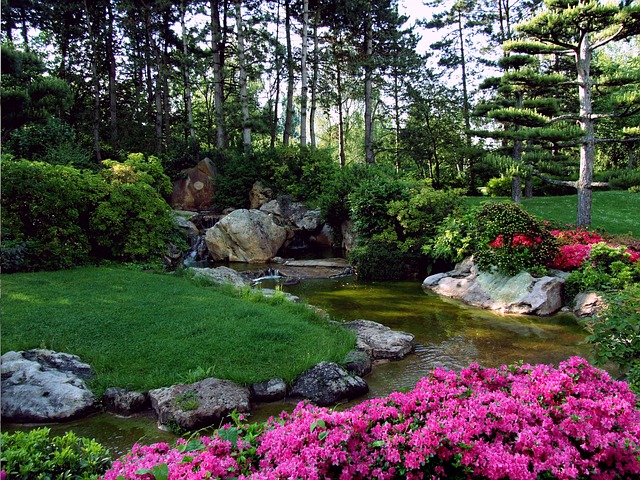 Photo by R.P.L.